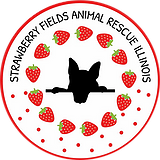 Strawberry Fields Animal Rescue IllinoisBoard of Directors Application			If you are interested in becoming a member of the Board of Directors for Strawberry Fields Animal Rescue Illinois, please send a completed application and resume via email to info@humanenetwork.org with Strawberry Fields Board Application in the subject line. Questions? Please email them to this same address.Contact InformationName: ______________________________________________Address (including zip code): __________________________________________________________       		Phone (cell*): _____________________________________________________________________ (* or other number(s) at which best to reach you)Email: __________________________________________________________Please attach a current resume.Please answer the following questions and feel free to use additional space as needed. 1. Why do you want to serve on the Strawberry Fields Board of Directors?2. Have you previously served, or are you currently serving, on other nonprofit boards? Please elaborate.3. What is your current or recent past connection to Strawberry Fields (past or current volunteer, adopter, former staff, donor, etc.)? If past or former, please share why the relationship ended.4. Please describe your management and/or leadership experience and any specific skills, experience, or background that you would bring to Strawberry Fields.5. Please elaborate on any other areas of expertise you possess that you would be willing to use to help Strawberry Fields. (Examples: animal welfare/sheltering/rescue experience, legal, human resources, fundraising, financial/accounting, marketing, event planning, etc.)6. Are you able to meet the board requirements listed in the accompanying document? 7. Do you have any questions for us? Please elaborate.8. Is there anything else you would like to share?References: Please list three references we can call who can speak to your professional or volunteer experience and performance. If you have references from previous animal rescues and shelters, we prefer you list those. Provide name, email address and phone number, and be sure to note how you know this individual. Please avoid using relatives as references.Thank you so much for your interest in the Strawberry Fields Board and for taking the time to reach out to us.